	                                                                                                  80 ST. Josephs Ave. Suite 1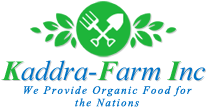                                                                                                                                              Staten Island, NY 10302                                                                                                                                            347-355-2597                                                                                                                                            abrimakamara@yahoo.com                                                                                                                                            www.kaddrafarms.org                             	     www.goto.gg/28045                Farmers-NetworkDear Sir/Madam,			              Letter of Introduction:Our vision is to stabilize our social enterprise business as a model for good in the communities of Sierra Leone in order to create diverse pathways to deal with the issues economic development and job creation, social inequality, lack of access to adequate health services, quality education, sustainable energy, clean water sanitation and security by fostering cooperation, participation, social responsibility and innovation by farming Rice, Cassava and Groundnut. The Kaddra organization will strongly build a coalition leadership team who is capable and effectively manage all aspects of the initiative. This team would be functional and highly effective group of “change agents”, and also be there to create an effective activity plan with establishing clear roles and responsibilities for all group members, developing shared decision making processes, and ensuring that community leaders are in key decision-making roles.Furthermore, the activities in the strategic plan will undertake to support the goal and objectives. This includes supporting of 108 farm families in the selected communities with seed, rice and tools. To also provide support to 199 women in the selected communities with seed, rice and tools. Twelve youth groups of 20 members each will be supported with 12,000 bundles of cassava cuttings and tools. The activities will also support seven women’s groups in (20 members each) with vegetable seeds and tools. To support 23 female headed households with 30 sets of goats and sheep. Support the construction of toilet for each house hold and construct one well, fitted with a hand pump, for each of the four communities. Furthermore, construct one community primary school in one of the villages Ro-Mankneh.  The organization will also create capacity building for two teachers for the purposed school and also assisting in the construction of one access road in Ro-Mankneh Village. To train and support five women groups (15 members each) with funds for income generating projects in the four communities.This is important to note that the organization is dedicated to restoring food security in this four selected communities in Gbenli –Dixian chiefdom, through local production and communities empowerment program. The purpose behind the project is activity driven. The purpose of these activities is to educate, strengthen capacity and raise the standard of living. The Organization’s main objective is to contribute to a sustained improvement of living conditions, stability and health of the population of four communities in Gbinleh-Dixian Chiefdom in Kambia district northern region of Sierra Leone.Our accelerator and incubator model will also assist local businesses and early stage companies by connecting them to capital, relationship building, building community, and developing a social responsibility model which builds in sustainability for the businesses we are assisting and for future businesses. The four components we will assist them in developing are finance (connection to capital), industry (using big data and lean data to identify industries with the best global reach), distribution (distributions connections with minimal costs), and knowledge (keeping them abreast of emerging trends through webinars, workshops ect) and having the macro businesses commit to donating 5% of their net income to support future macro business development.  We would greatly appreciate the opportunity to have a meeting with your organization in order to determine how we can partner with you to receive venture capital, mentoring and on-going support. Thanking you in Advance.Sincerely,Mr. Amadu b.KamaraPresident/CEO1/3/2018